Share the Care ActivityFacilitator GuideTime: 30 minutes Audience: PGY-2 and PGY-3 (or late PGY-1), this is more interactive and engaging if it can non-resident providers and clinic staff. Objective: Team Based Care: Describe and participate in sharing the care for patient panels through expanded team roles by working and communicating effectively with all health care team members Procedures:Visual set up: The grid below can be drawn on large flip chart paper or white boards. Cups can be placed at bottom or tops of each column.(see photos below) Groups: Part 1: Who does it now?Make sure your group has 2 sets of cards—role cards and task cards (see appendix below).Secure role cards at the top of each column. Each team should have 10 roles (thus, 10 columns). As a group, place each task card under a role based on who is currently doing this task at your clinic. Go through as many of the 22 tasks in the allotted time.Note: In cases where there are group members from different clinics, place card based on the group majority. In cases where more than 1 role performs the task, choose 1 role to place task card under.When time is called, count the number of tasks in each role column.Place 5 marbles per task in the cup that corresponds to each role column.Part 2: Who should complete these tasks?Reflect on what you have recently learned about team-based care and your group’s current assignment of task cards.As a group, reassess each task in an ideal team based care environment.  Move task cards to a new role, if appropriate. Go through as many of the 22 tasks in the allotted time.Note: In cases where more than 1 role can perform the task, choose 1 role to place task card under.When time is called, count the number of tasks in each role column.Reallocate the marbles to reflect shifts in tasks (5 marbles per task in a cup that corresponds to each role column).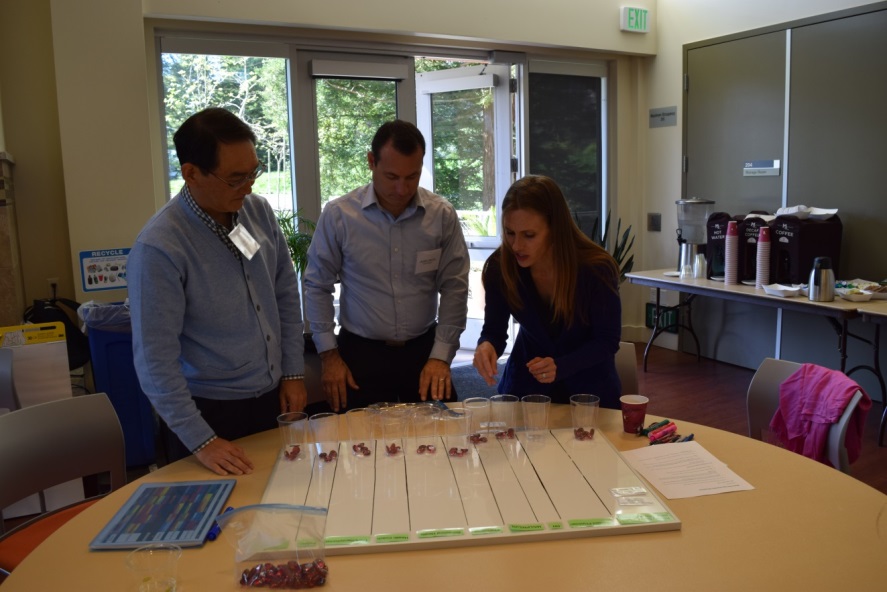 Appendix - Share the Care ActivityRole Cards:Task Cards:Share the Care ActivityEvaluation1) I understand how to work and communicate effectively with all health care team members to share the care for my patient panel.2) This activity enhanced my understanding.3) The information from this activity is relevant to my practice.Role 1Role 2Role 3Role 4Role 5Role 6Role 7Role 8Role 9Role 10Primary Care Provider(MDs, DOs, NPs, PAs)Resident PhysicianMA/LPN/LVNClerk/ReceptionistNobodyRNPharmacistBehavioral HealthHealth CoachPatientOrder mammograms for women 50-75 years of ageDiscuss colorectal screening options with patientsIdentify patients with overdue chronic disease related labsConduct depression screeningConduct depression follow-upPrescribe statins for patients with high ASCVD riskRefill high blood pressure medications for patients with well-controlled hypertensionRefill narcotics for chronic pain patientsWarfarin management (anti- coagulation)Titrate insulin for diabetic patientsMedication reconciliation for patient(s)Order routine immunizationsAdminister routine immunizationsTreat uncomplicated urinary tract infectionsAssess and manage uncomplicated acute back painCounsel on and insert long acting contraceptionPerform diabetic foot examsInform patients of normal lab test resultsInform patient(s) of abnormal lab test resultsReview goals for labs and results of chronic disease managementRefer patients for subspecialty careObtain hospital/discharge informationStrongly DisagreeDisagreeUndecidedAgreeStrongly Agree12345Strongly DisagreeDisagreeUndecidedAgreeStrongly Agree12345Strongly DisagreeDisagreeUndecidedAgreeStrongly Agree12345